Scenariusz  9 - Ćwiczenia wymowy głoski „r” Ćwiczenia  oddechowe„Łatki żyrafy” 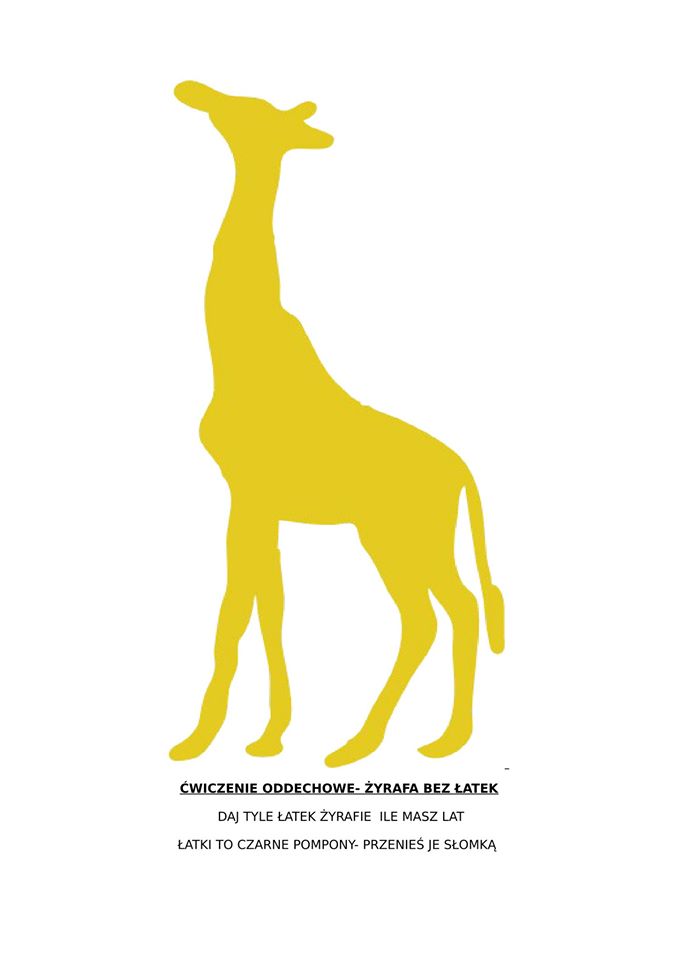 „Tunel”. Zgnieć kartkę papieru w kulkę. Dmuchnij tak, aby kulka trafiła do tunelu – rolki od papieru toaletowego.Ćwiczenia artykulacyjne Ćwicz razem z postaciami z obrazka.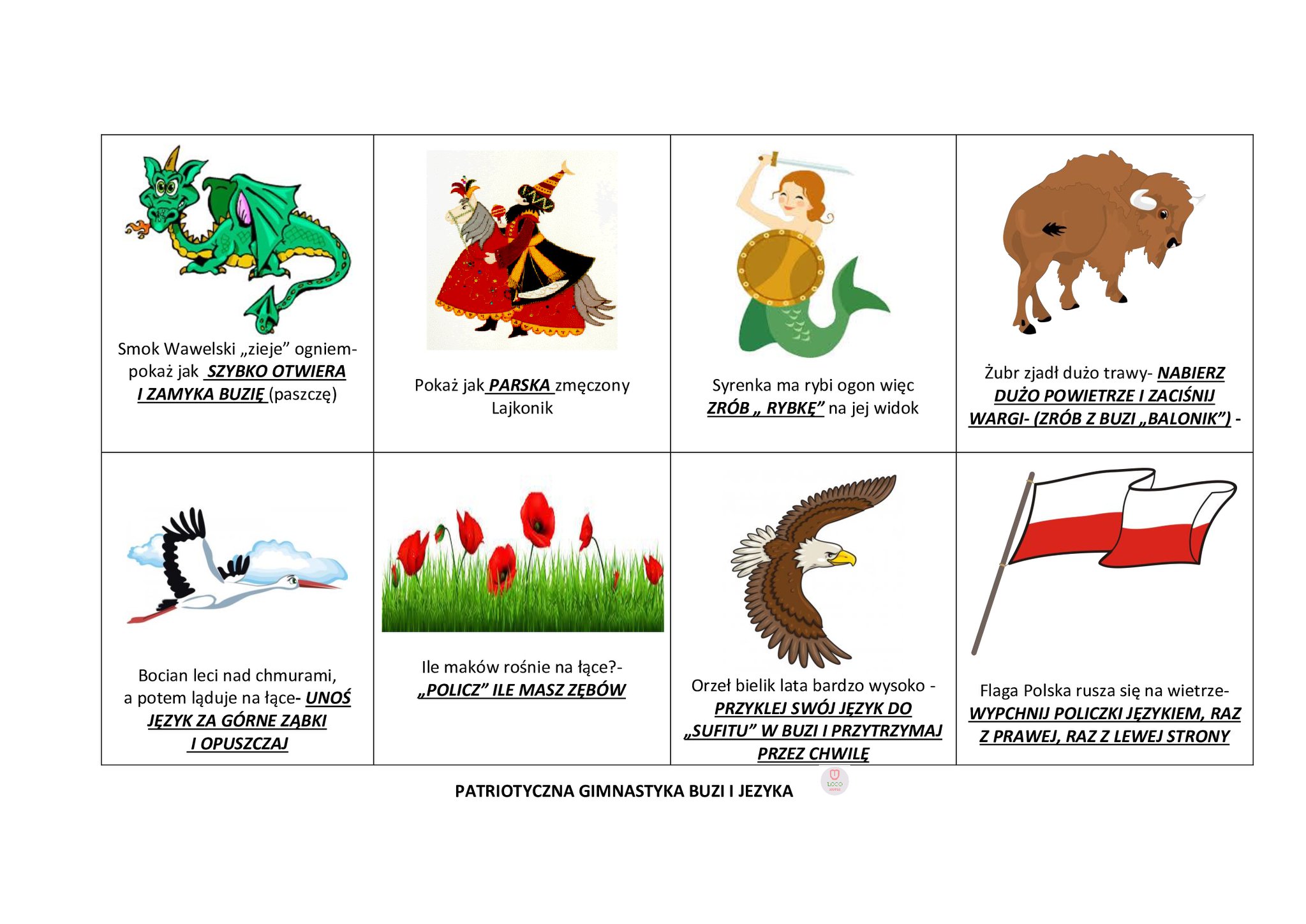 2. „Zęby wiewiórki”. W małym parku mieszka   łączymy zęby, rozchylamy wargiFiglarka i śmieszka    stukamy zębamiTutaj zerwie szyszkę   dolne zęby gryzą górną wargęTam zerwie orzeszka   górne zęby gryzą dolną wargęĆwiczenia wymowy głoski „r”Wiersz  „Rozgadana papuga”. Powtarzaj.Siedzi papuga na murku na niewielkim podwórku .Gapi się na świat i mówi tak:trawa, tratwa, trąbka, brat, broda, brudny, brama, tran.Potem jedno oko mruży i znów mówi do kałuży:droga, drugi, drab, drużyna, prośba,prędkość, pręt, drabina .Kręci głową macha skrzydłem i powtarza mi różnesłowa z głoską „r” .Wymyśl słowa, zaczynające się sylabą „kra”.  (krab, krata, Kraków, krawat, krajalnica, kram, kran, krajobraz, kraj, krakowiak, kra)Karta pracyNazwij obrazki. Pokoloruj.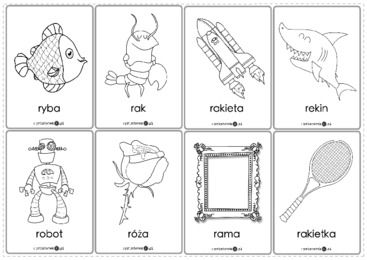 